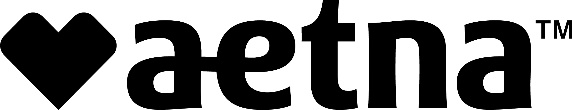 Aetna Assure Premier Plus (HMO D-SNP) is responsible for all covered medical conditions within the Covered Benefit Package for each Aetna Assure Premier Plus (HMO D-SNP) member.  The package includes inpatient, outpatient, and ambulatory medical and surgical services, mental health services, vision, pharmacy, dental and other services.Please refer to the Aetna Assure Premier Plus (HMO D-SNP) Provider Manual for more detail on covered and non-covered services.